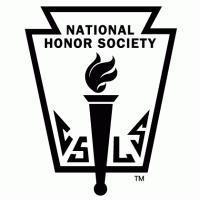 MAGRUDER HIGH SCHOOL CHAPTER OF NATIONAL HONOR SOCIETYApplication InformationAll  sophomores, juniors and seniors who have a cumulative high school unweighted GPA of 3.5 or above may apply for admission to the MAGRUDER HIGH SCHOOL CHAPTER OF THE NATIONAL HONOR SOCIETY.Application forms can be found from the adviser Mr. Ted Daigle A103, for those students who meet the GPA requirement and have a minimum of 60 SSL hours.Admission is not automatic.  In addition to having the required GPA, applicants must demonstrate significant accomplishment and/or participation in all areas indicated on the application form.  It is necessary to have some accomplishments in each area.Make sure your application is neat and legible.Five teachers must endorse your application. Four of these teachers must be from the core academic courses (English, math, science, social studies) while the remaining teacher may be any class of your choosing.  You must hand each teacher a form with its envelope so it can be returned to you sealed and signed Your application must be turned into the NHS adviser Mr. Theodore Daigle by October 31st at 2:30 PMPLEASE NOTE:  Honor Society is a service organization.  Membership is a highly sought after honor, but it requires commitment to the ideals of the organization.  Your acceptance of membership will indicate your willingness to participate in National Honor Society sponsored activities, service projects and meetings.*To maintain membership in the NHS, you must maintain your GPA, fulfill your service hour requirements, be a good leader, show good character and abide by the National Honor Society bylaws. Failure to comply with these requirements will result in dismissal from the National Honor Society. Checklist of Application.Did you turn in…Service Essay____   Leadership Essay____   Personal Statement____A Copy of your transcripts____     5 Teacher Endorsements___  parent permission form_______Copy of SSL Hours Log Printed Out (found in studentvue) ___ Co-curricular activities Form_____Your application will be based on the following criteria. Please make sure you include all the information listed on the application. Failure to do so, will automatically disqualify you for acceptance into NHS. Scholarship:Students will need to have a minimum unweighted  GPA of 3.5 in grades 10-12 to be eligible to apply for NHS membership. You must maintain an unweighted 3.5 GPA or you will lose your membership status.Service: You will be required to have a total of 30 Service Hours each calendar year, which must be a combination of School and Community Service.Examples of school service activities: helping with tournaments that raise money for a school sponsored activity, helping with a community project/benefit representing a school sponsored group (example:FFA helping set up Farm & Home Show or a benefit), cleaning golf course as part of cross country, track or golf,  working the concession stand for sports games, activities organized by a school adviser, participating in community events sponsored by the school (such as a food drive), tutoring during lunch, etc. This does not include hours worked for an Internship class.You must have a minimum of 15 hours of school service hours.Examples of community service projects: helping with benefits, blood drives, community food drive, organizing the food pantry, helping with religious affiliate activities, student initiated cleaning of the park, 4-H sponsored activities, Boy Scouts projects, or any student lead and organized projects not planned by teacher/adviser.To be considered a candidate for National Honor Society, you must already have at least SIXTY SSL hours completed.Character:Character is not based solely on personality nor upon minor incidents unless they are repeated so as to indicate specific pattern of behavior.Promptly meets individual pledges and responsibilities. Demonstrates the highest standards of honesty, reliability, fairness and civility.Adheres to school rules and regulations (i.e., attendance, tardiness, truancy, academic honesty, conduct, etc.)Documented academic dishonesty automatically disqualifies an individual from applying to the NHS Leadership:Participates in leadership activities in school or community.Magruder High School NHS ApplicationPlease complete all sections.  Do not be modest.  Every bit of information can be used to assist with the selection process.  Completion of this form does not guarantee selection.General Information (Please type or print): Name:______________________________________________________________________	Year in School (circle one): 	10th 				11th 				12th 	Cumulative High School GPA :  _______________ 🙦🙦🙦🙦🙦🙦🙦🙦🙦🙦🙦🙦🙦🙦🙦🙦🙦🙦🙦🙦🙦🙦🙦🙦🙦🙦🙦🙦🙦🙦I UNDERSTAND THAT IF I AM ACCEPTED INTO THE MAGRUDER HIGH SCHOOL CHAPTER OF HONOR SOCIETY I WILL BE EXPECTED TO ATTEND GROUP MEETINGS, MAINTAIN MY GPA AND PARTICIPATE ACTIVELY IN GROUP SERVICE PROJECTS. I UNDERSTAND THAT IF I MISS MORE THAN 2 MEETING OR MY UNWEIGHTED GPA DROPS BELOW 3.5 I WILL LOSE MY MEMBSHIP STATUS._______________________________________________________________________Student SignaturePARENT REVIEW AND CONSENT:   I have reviewed my son/daughter’s application and affirm that it is correct.  I give my consent for my son/daughter to apply for membership in the MAGRUDER HIGH SCHOOL CHAPTER OF THE NATIONAL HONOR SOCIETY._______________________________________________________________________Parent SignatureII.  	Co Curricular ActivitiesList all activities in which you have participated during high school.  Include FFA, FCCLA, teams, musical groups, theater, student council, etc. and major accomplishments in each. List any leadership positions you have held relative to that activity or awards you have received. Examples: Captain of a team, section leader on vocal or instrumental groups, individual placing at regional or state events, District or State FFA/FCCLA Officer, etc.  Sponsor’s Signature: Please sign only if this individual is an active member with active participationPersonal Statement: 	Perhaps the most difficult area to evaluate for selection of members is that of character. The last section of your application is a personal statement which should contain no more than 150 words. Use your personal statement as an opportunity to express your core values and beliefs describing how you display character. Explain how those values support your academic success and service to others. This is to be written only by the applicant. Activity 9101112Accomplishments/leadership/Description of ActivtyExample: FFAXXXX VP – 11; Pres - 12                                              